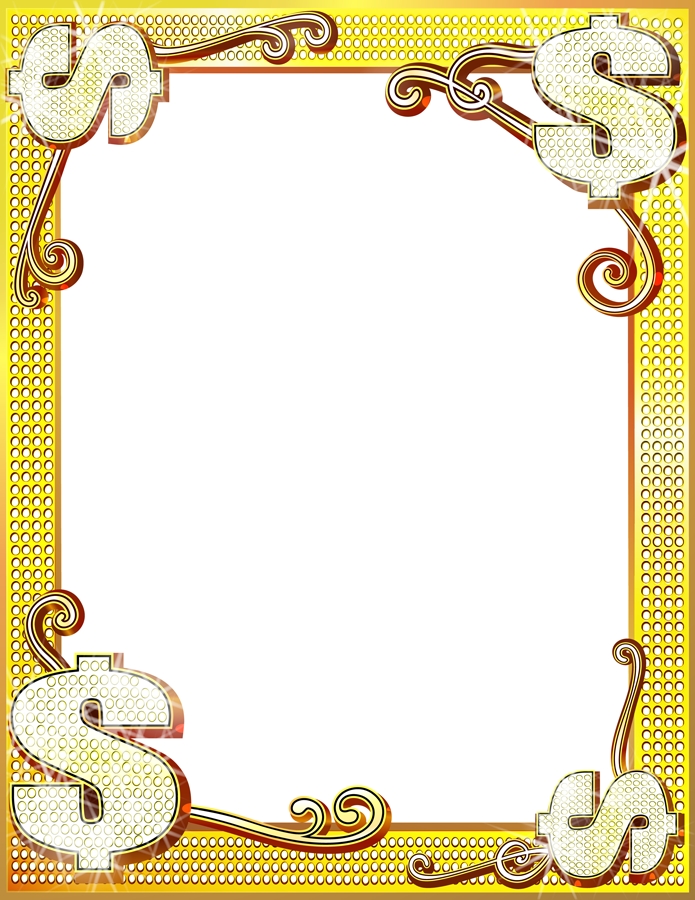 Word Bank DepositWord Bank Deposit